~時間無法靜止，但記憶可以復刻~~尋找生命中最深層的味蕾記憶，一起享受這段美好的閱讀”食”光~PART1.請填入本次書展中符合以下主題的書籍；若要請你推薦這本書籍，你會如      何描述此書。※關於一步一腳印的美食─__________________________________  說明：______________________________________________________________※關於品嚐微醺─__________________________________________  說明：______________________________________________________________※關於鑑賞咖啡─__________________________________________  說明：______________________________________________________________※關於食物學─____________________________________________  說明：______________________________________________________________※關於下廚─______________________________________________  說明：______________________________________________________________※關於慢食─______________________________________________  說明：______________________________________________________________PART2：本次書展中，哪一本書最能引起你的閱讀興趣？為什麼？  書名：________________________________________________  原因：______________________________________________________________PART3：在你的生命當中，有哪一道美食讓你難以忘懷？是在什麼場合、情境發       生，請寫出你為什麼對它念念不忘的原因。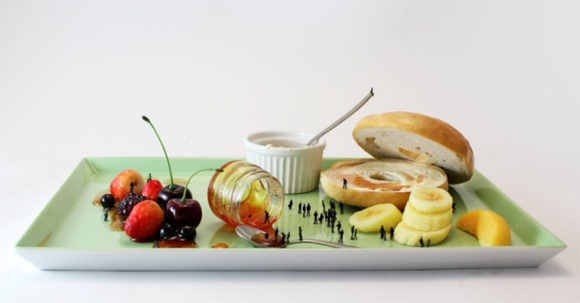 